Recordando clase anterior: división algebraica:Saberes previos: - Que es agrupación de términos Cuando dos o más términos son semejantes. Ejemplos:Que es un factorEn que consiste la factorización.Señale a que es igual: X2 – Y2 =                                             X3 + Y3 =	Importancia de la factorización: La factorización es una de las herramientas más empleadas en el trabajo matemático para “transformar” una expresión algebraica de manera conveniente, para resolver algún problema O simplemente resolver ecuaciones.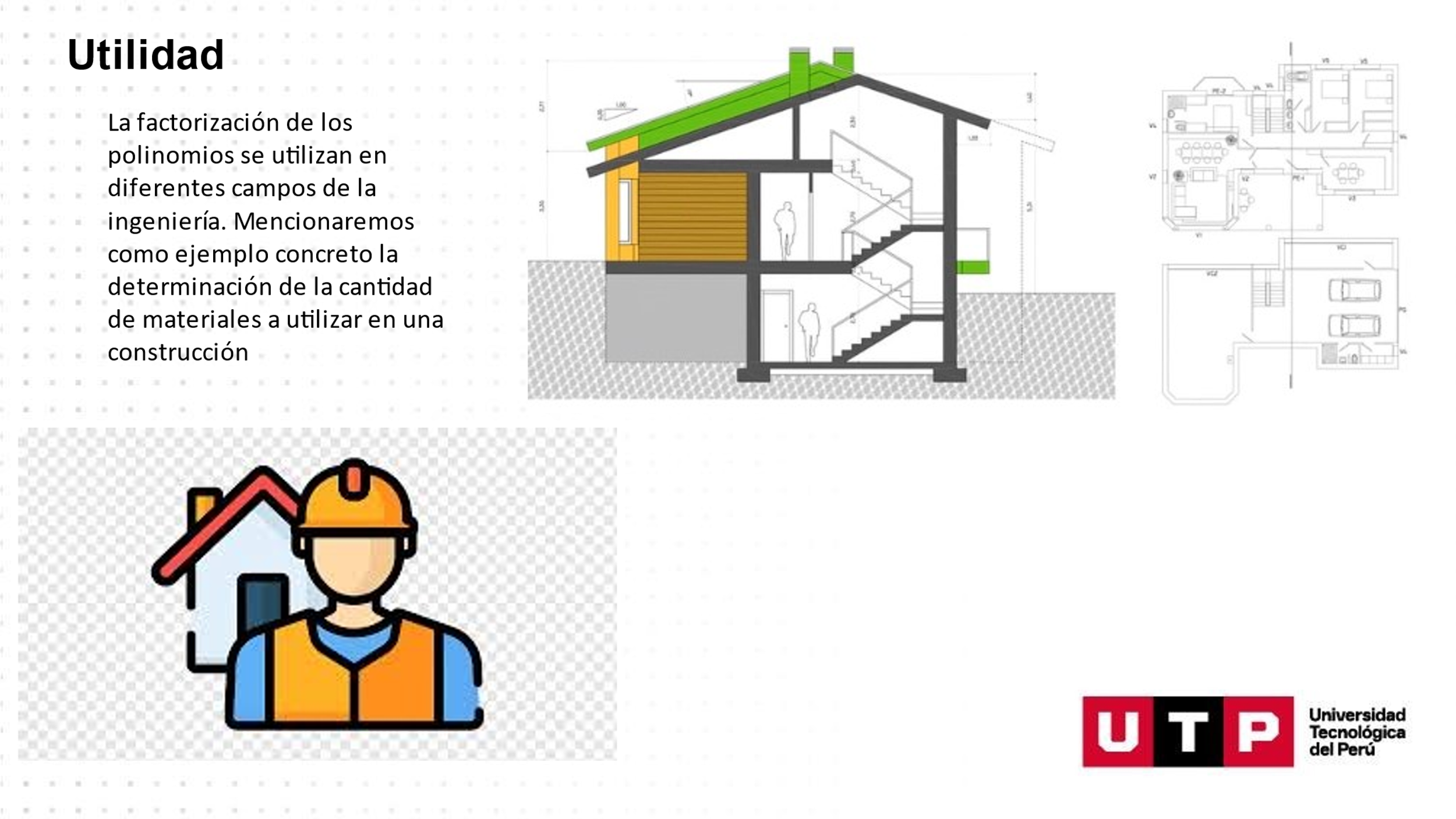 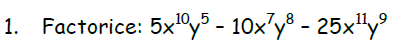 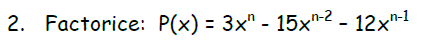 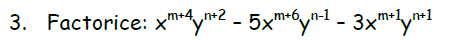 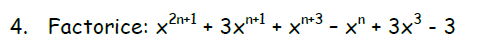 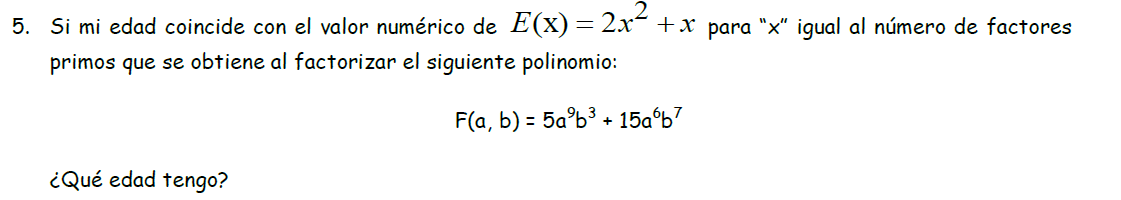 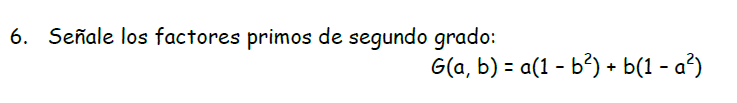 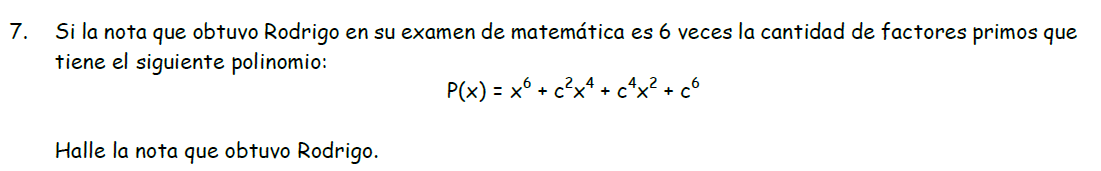 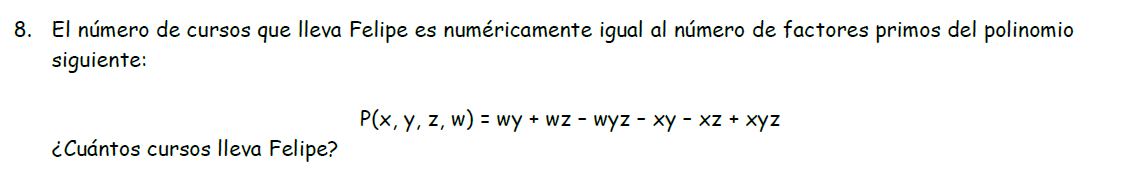 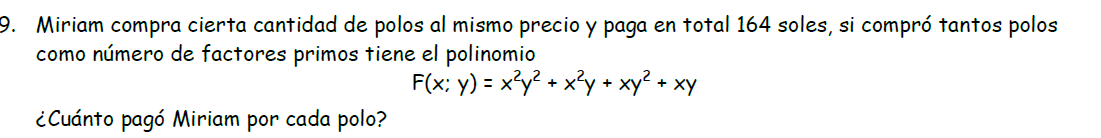 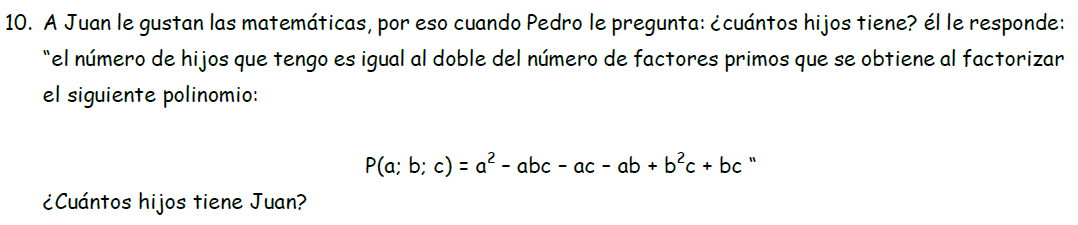 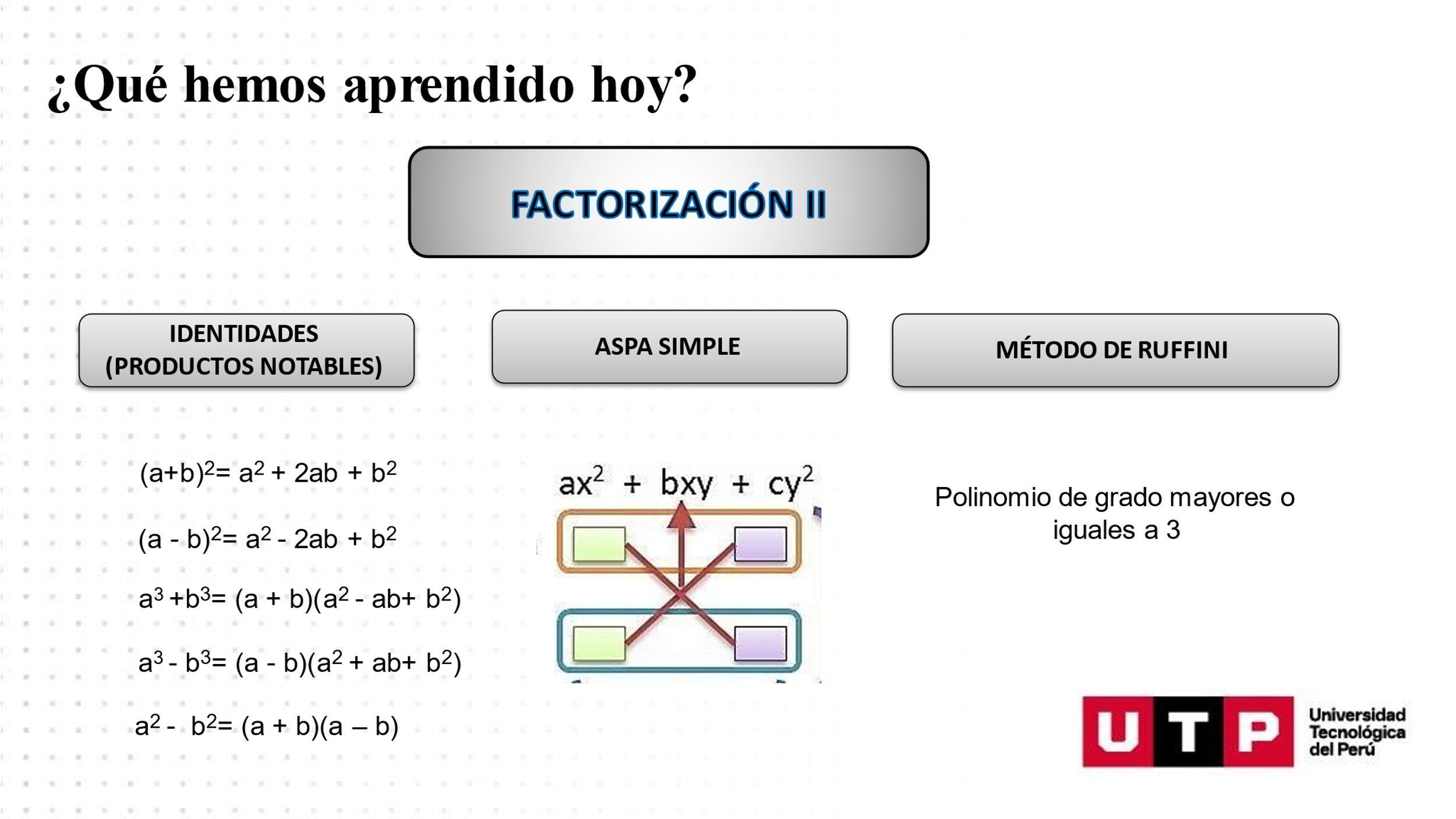 